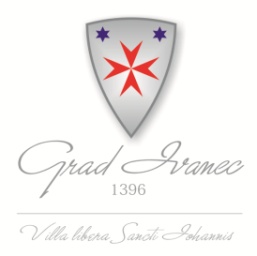 NACRTI. IZMJENA PROGRAMA  UTROŠKA SREDSTAVA ŠUMSKOG DOPRINOSA ZA 2021. GODINUOBRAZAC ZA KOMENTIRANJE PROGRAMAPOZIV JAVNOSTI ZA DOSTAVU MIŠLJENJA, PRIMJEDBI I PRIJEDLOGA ONACRTUI. IZMJENA PROGRAMA UTROŠKA SREDSTAVA ŠUMSKOG DOPRINOSA ZA 2021. GODINU PUTEM INTERNETSKOG SAVJETOVANJA SA ZAINTERESIRANOM JAVNOŠĆUPOZIV JAVNOSTI ZA DOSTAVU MIŠLJENJA, PRIMJEDBI I PRIJEDLOGA ONACRTUI. IZMJENA PROGRAMA UTROŠKA SREDSTAVA ŠUMSKOG DOPRINOSA ZA 2021. GODINU PUTEM INTERNETSKOG SAVJETOVANJA SA ZAINTERESIRANOM JAVNOŠĆURAZLOZI DONOŠENJA AKTAČlankom 69. stavkom 4. Zakona o šumama (Narodne Novine 68/18, 115/18, 98/19, 32/20) propisano je da su radi namjenskog korištenja i kontrole utroška sredstava šumskog doprinosa jedinice lokalne samouprave dužne donijeti Program utroška sredstava šumskog doprinosa.CILJEVI PROVOĐENJA SAVJETOVANJACilj provođenja savjetovanja sa zainteresiranom javnošću je upoznavanje javnosti s nacrtom I. Izmjena Programa utroška sredstava šumskog doprinosa za 2021. godinu, te dobivanja mišljenja, primjedbi i prijedloga te eventualno prihvaćanje zakonitih i stručno utemeljenih mišljenja, primjedbi i prijedloga.ROK ZA PODNOŠENJE MIŠLJENJA, PRIMJEDBI I PRIJEDLOGAOd 03. ožujka do 14. ožujka 2021. godine.Razdoblje savjetovanja trajat će ukupno 12 dana kako bi se u roku mogao utvrditi prijedlog Izmjena i dopuna Proračuna, uz koji se donose i I. Izmjene Programa utroška sredstava šumskog doprinosa za 2021. godinu, te će zbog toga rok savjetovanja na Nacrt Programa biti kraći od 30 dana.ADRESA I NAČIN PODNOŠENJA MIŠLJENJA, PRIMJEDBI I PRIJEDLOGAPisane primjedbe na prijedlog Programa, dostavljaju se na zadanom obrascu (u prilogu) i to elektroničkom poštom na e-mail: stanko.rozman@ivanec.hr Sukladno odredbama članka 11. Zakona o pravu na pristup informacijama („Narodne novine“ broj 25/13, 15/15.) nakon provedenog savjetovanja sa zainteresiranom javnošću, nositelj izrade akta dužan je o prihvaćenim/neprihvaćenim primjedbama i prijedlozima obavijestiti zainteresiranu javnost putem svoje web stranice na kojoj će objaviti Izvješće o provedenom savjetovanju sa zainteresiranom javnošću.Sukladno odredbama članka 11. Zakona o pravu na pristup informacijama („Narodne novine“ broj 25/13, 15/15.) nakon provedenog savjetovanja sa zainteresiranom javnošću, nositelj izrade akta dužan je o prihvaćenim/neprihvaćenim primjedbama i prijedlozima obavijestiti zainteresiranu javnost putem svoje web stranice na kojoj će objaviti Izvješće o provedenom savjetovanju sa zainteresiranom javnošću.Datum Citirani dio teksta (molimo obavezno, navesti članak, odnosno točku Programa) Prijedlog izmjeneObrazloženjeOstale napomene1.2.3.